PROJECT MANAGEMENT CHECKLIST EXAMPLE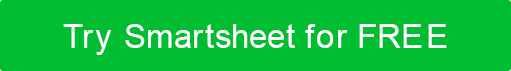 PROJECT NAMEPROJECT MANAGERPROJECT DELIVERABLESCOPE STATEMENTSTART DATE00/00/0000END DATE00/00/0000OVERALL PROGRESS0%TASK COMPLETE?TASK DESCRIPTIONSTART DATEEND 
DATEDURATION 
in daysSTATUSNoPROJECT RESEARCH01/0301/2422In ProgressYesSub Task 1CompleteNoSub Task 2Not StartedNoASSEMBLE TEAM01/1701/248OverdueNoSub Task 1On HoldSub Task 2Needs ReviewDEFINE SCOPE AND GOALS01/0501/128ApprovedSub Task 1Sub Task 2ESTIMATE BUDGET01/0702/0126Sub Task 1Sub Task 2ESTIMATE SCHEDULE01/0702/0126Sub Task 1Sub Task 2TASK COMPLETE?TASK DESCRIPTIONSTART DATEEND 
DATEDURATION 
in daysSTATUSNoWORK BREAKDOWN STRUCTURE01/0702/0126In ProgressNoSub Task 1Not StartedYesSub Task 2CompleteFINALIZE PROJECT PLAN01/2402/019Sub Task 1Sub Task 2DEFINE SUCCESS MEASUREMENTS01/2402/019Sub Task 1Sub Task 2RISK MANAGEMENT01/2406/14142Sub Task 1Sub Task 2CREATE PROJECT DASHBOARDS02/0102/088Sub Task 1Sub Task 2EXECUTE AND MONITOR PROGRESS02/0106/14134Sub Task 1Sub Task 2COMPLETE AND CLOSE OUT06/1407/0118DISCLAIMERAny articles, templates, or information provided by Smartsheet on the website are for reference only. While we strive to keep the information up to date and correct, we make no representations or warranties of any kind, express or implied, about the completeness, accuracy, reliability, suitability, or availability with respect to the website or the information, articles, templates, or related graphics contained on the website. Any reliance you place on such information is therefore strictly at your own risk.